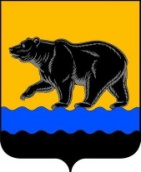 АДМИНИСТРАЦИЯ ГОРОДА НЕФТЕЮГАНСКА РАСПОРЯЖЕНИЕ29.05.2019										          № 153-рг.НефтеюганскО проведении конкурсного отбора по предоставлению субсидии из бюджета города Нефтеюганска юридическим лицам (за исключением муниципальных учреждений), индивидуальным предпринимателям,  осуществляющим деятельность по завершению строительства объекта «Многоэтажный жилой дом со встроенными торгово-офисными помещениями, расположенный по адресу: Тюменская область, ХМАО -Югра, г.Нефтеюганск. 16А микрорайон, дом 53» (I и II очередь)В соответствии со статьёй 78 Бюджетного кодекса Российской Федерации, Федеральным законом от 06.10.2003 № 131-ФЗ «Об общих принципах организации местного самоуправления в Российской Федерации», решением Думы города Нефтеюганска от 30.01.2019 № 527-VI «О внесении изменений в решение Думы города Нефтеюганска от 26.12.2018 № 514-VI               «О бюджете города Нефтеюганска на 2019 год и плановый период 2020 и             2021 годов», постановлением администрации города Нефтеюганска от 15.11.2018 № 602-п «Об утверждении муниципальной программы города Нефтеюганска «Развитие жилищной сферы города Нефтеюганска», постановлением администрации города Нефтеюганска от 21.02.2019 № 40-нп «Об утверждении порядка предоставления субсидии из бюджета города Нефтеюганска юридическим лицам (за исключением муниципальных учреждений), индивидуальным предпринимателям, а также юридическим лицам в составе простых товариществ,  осуществляющим деятельность  по завершению строительства многоквартирных жилых домов в пределах границ города Нефтеюганска, для строительства которых были привлечены денежные средства граждан (дольщики), права которых нарушены»: 1.Провести конкурсный отбор по предоставлению субсидии из бюджета города Нефтеюганска юридическим лицам (за исключением муниципальных учреждений), индивидуальным предпринимателям, осуществляющим деятельность по завершению строительства объекта «Многоэтажный жилой дом со встроенными торгово-офисными помещениями, расположенный по адресу: Тюменская область, ХМАО - Югра, г.Нефтеюганск. 16А микрорайон, дом 53» (I и II очередь) в пределах границ города Нефтеюганска,                              для строительства которых были привлечены денежные средства граждан (дольщики), права которых нарушены.2.Департаменту градостроительства и земельных отношений администрации города (Павлов И.А.):2.1.Организовать проведение конкурсного отбора юридических лиц и индивидуальных предпринимателей в срок до 31.05.2019;2.2.В течение пяти дней со дня издания настоящего распоряжения опубликовать объявление о проведении конкурсного отбора юридических лиц и индивидуальных предпринимателей в газете «Здравствуйте, нефтеюганцы!» и разместить на официальном сайте органов местного самоуправления города Нефтеюганска в сети Интернет.3.Обнародовать (опубликовать) распоряжение в газете «Здравствуйте, нефтеюганцы!».4.Контроль исполнения распоряжения возложить на заместителя главы города Е.А.Абрамову.Глава города Нефтеюганска 						          С.Ю.Дегтярев